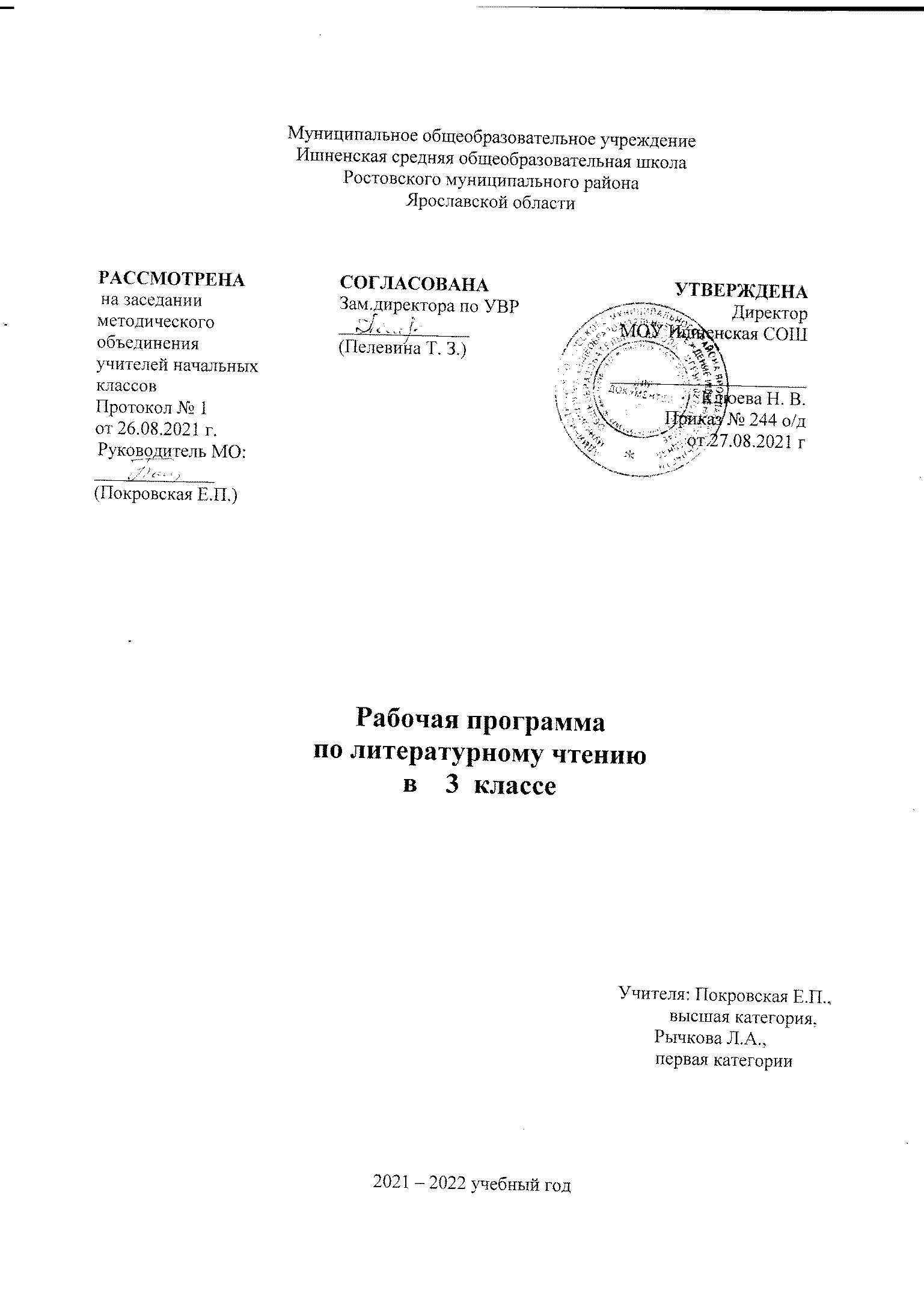 ПОЯСНИТЕЛЬНАЯ ЗАПИСКА             Рабочая программа предмета «Литературное чтение» для 3 класса составлена на основе следующих    нормативных документов:Федеральный закон "Об образовании в Российской Федерации" 
от 29.12.2012 N 273-ФЗФедеральный государственный образовательный стандарт начального общего образования (ФГОС НОО), утвержденный приказом Министерства образования и науки РФ от 6 октября . N 373, с изменениями и дополнениями от: 26 ноября ., 22 сентября ., 18 декабря ., 29 декабря 2014 г., 18 мая, 31 декабря ., 11 декабря .ООП НОО МОУ Ишненская СОШ (утв. приказом директора № 15 а о\д  от 15.01.2021 г);Учебный план МОУ Ишненская СОШ (утв. приказом директора № 247 о/д от 30.08.21 г);Календарный учебный график МОУ Ишненская СОШ (утв. приказом директора № 248 о/д от 30.08.21 г);Положение о рабочей программе по ФГОС НОО (утв. приказом директора № 243о\д от 27.08.2021 г);Методическое письмо ГОАУ ИРО об организации учебного процесса в начальной школе в 2021/2022 уч. гЛитературное чтение. Примерные рабочие программы. Предметная линия учебников системы «Школа России», Климанова, М. В. Бойкина. — М. : Просвещение,2014. Рабочая программа ориентирована на использование учебника «Литературное чтение» 3 класс. В 2 частях. Климанова, М. В. Бойкина. — М. : Просвещение,2019.(входит в федеральный перечень рекомендованных учебников на 2021-2022 учебный год, содержание которых соответствует Федеральному государственному образовательному стандарту начального общего образования). На изучение учебного предмета «Литературное чтение» в третьем классе отводится 136 часов в год, 4 ч в неделю, 34 недели.Срок реализации 1 годЦелью реализации ООП НОО по курсу  “Литературное чтение” является освоение содержания предмета литературное чтение и достижение обучающимися результатов освоения ООП НОО в соответствии с требованиями ФГОС НОО и ООП НОО МОУ Ишненская СОШ.Оценка результатов освоения ООП НОО по русскому языку проводится в соответствии с разделом «Система оценки» ООП НОО и «Положением о системе оценивания ОУ» и предусматривает проведение промежуточной аттестации в форме итогового теста    В программе курса «Литературное чтение» авторы предусматривают интеграцию с внеклассным чтением. Поэтому отдельного урока нет, а в поурочном планировании присутствуют уроки работы с книгой.Планируемые предметные результаты освоения учебного предмета «Литературное чтение» в 3 классе.Виды речевой и читательской деятельностиОбучающийся научится:понимать значимость произведений великих русских писателей и поэтов (Пушкина, Толстого, Чехова, Тютчева, Фета, Некрасова и др.) для русской культуры;читать вслух бегло, осознанно, без искажений, интонационно объединять слова в предложении и предложения в тексте, выражая своё отношение к содержанию и героям произведения;выбирать при выразительном чтении интонацию, темп, логическое ударение, паузы, особенности жанра (сказка сказывается, стихотворение читается с чувством, басня читается с сатирическими нотками и пр.);пользоваться элементарными приёмами анализа текста с целью его изучения и осмысливания; осознавать через произведения великих мастеров слова нравственные и эстетические ценности (добра, мира, терпения, справедливости, трудолюбия); эстетически воспринимать произведения литературы, замечать образные выражения в поэтическом тексте, понимать, что точно подобранное автором слово способно создавать яркий образ;участвовать в дискуссиях на нравственные темы; подбирать примеры из прочитанных произведений формулировать вопросы (один-два) проблемного характера к изучаемому тексту; находить эпизоды из разных частей прочитанного произведения, доказывающие собственный взгляд на проблему;делить текст на части, подбирать заглавия к ним, составлять самостоятельно план пересказа, продумывать связки для соединения частей;находить в произведениях средства художественной выразительности;готовить проекты о книгах и библиотеке; участвовать в книжных конференциях и выставках; пользоваться алфавитными тематическим каталогом в городской библиотеке.Обучающиеся получат возможность научиться:участвовать в дискуссиях на нравственные темы; подбирать примеры из прочитанных произведений, иллюстрирующие образец нравственного поведения;домысливать образ, данный автором лишь намеком, набросанный некоторыми штрихами, создавать словесный портрет на основе авторского замысла;находить в произведениях средства художественной выразительности (сравнение, эпитет);готовить проекты о книгах и библиотеке; участвовать в книжных конференциях и выставках; пользоваться алфавитным и тематическим каталогом в городской библиотеке; пользоваться предметным и систематическим каталогом в школьной библиотеке.Творческая деятельностьОбучающийся научится:пересказывать содержание произведения подробно, выборочно и кратко, опираясь на самостоятельно составленный план; соблюдать при пересказе логическую последовательность и точность изложения событий;составлять план, озаглавливать текст; пересказывать текст, включающий элементы описания (природы, внешнего вида героя, обстановки) или рассуждения; пересказывать текст от 3-го лица;составлять рассказы об особенностях национальных праздников и традиций на основе прочитанных произведений (фольклора, летописей, былин, житийных рассказов);подбирать материалы для проекта, записывать пословицы, поговорки, мудрые мысли известных писателей, учёных поданной теме, делать подборку наиболее понравившихся, осмыслять их, переводить в принципы жизни; готовить проекты на тему праздника («Русские национальные праздники», «Русские традиции и обряды», «Православные праздники на Руси» и др.); участвовать в литературных викторинах, конкурсах чтецов, литературных праздниках, посвящённых великим русским поэтам; участвовать в читательских конференциях;писать отзыв на прочитанную книгу.Обучающийся получит возможность научиться:составлять рассказы об особенностях национальных праздников и традиций на основе прочитанных произведений (фольклора, летописей, былин, житийных рассказов);подбирать материалы для проекта, записывать пословицы, поговорки, высказывания мудрецов, известных писателей, артистов, ученых по данной теме, делать подборку наиболее понравившихся, осмыслять их, переводить в принципы жизни;участвовать в литературных викторинах, конкурсах чтецов, литературных праздниках, посвящаемых великим русским поэтам; участвовать в читательских конференцияхЛитературоведческая пропедевтикаОбучающийся научится:сравнивать, сопоставлять, делать элементарный анализ различных текстов, выделяя два-три существенных признака;отличать прозаический текст от поэтического;распознавать особенности построения фольклорных форм (сказки, загадки, пословицы).Обучающийся получит возможность научиться:сравнивать, сопоставлять, делать элементарный анализ различных текстов, используя ряд литературоведческих понятий (фольклорная и авторская литература, структура текста, герой, автор; средства художественной выразительности – сравнение, олицетворение, метафора);определять позиции героев и позицию автора художественного текста;создавать прозаический или поэтический текст по аналогии на основе авторского текста, используя средства художественной выразительности.СОДЕРЖАНИЕ УЧЕБНОГО  ПРЕДМЕТАСамое великое чудо на свете (5ч)Элементы книги: содержание или оглавление, титульный лист, аннотация, иллюстрации. Знакомство с учебником по литературному чтению. Система условных обозначений. Содержание учебника. Словарь.Устное народное творчество (14 ч)Русские народные песни. Лирические народные песни. Шуточные народные песни.Докучные сказки.Произведения прикладного искусства: гжельская и хохломская посуда, дымковская и богородская игрушка.Русские народные сказки. «Сестрица Алёнушка и братец Иванушка»,  «Иван-Царевич и Серый Волк», «Сивка-Бурка».Проверим себя и оценим свои достижения по разделу «Устное народное творчество».Проект «Сочиняем волшебную сказку».Поэтическая тетрадь 1 (11 ч)Русские поэты 19-20 века.  Ф.И.Тютчев «Листья». «Весенняя гроза»Олицетворение. Сочинение-миниатюра «О чём расскажут осенние листья».А.А.Фет. «Мама! Глянь-ка из окошка…». Картины природы. Эпитеты.И.С.Никитин  «Встреча зимы». Заголовок стихотворения.И.З. Суриков. «Детство», «Зима». Сравнение.      Проверим себя и оценим свои достижения по разделу «Поэтическая тетрадь ».Великие русские писатели (24 ч)А.С.Пушкин. Лирические стихотворения. Средства художественной выразительности: эпитет, сравнение. Приём контраста как средство создания картин.«Сказка о царе Салтане…» Сравнение народной и литературной сказок. Особенности волшебной сказки. Рисунки И.Билибина  к сказке. Соотнесение рисунков с художественным текстом, их сравнение.И.А.Крылов. Басни. Мораль басни. Нравственный урок читателю. Герои басни. Характеристика героев на основе их поступков.М.Ю.Лермонтов. Лирические стихотворения. Настроение стихотворения. Сравнение лирического текста и произведения живописи.Л.Н.Толстой. Детство Толстого. Подготовка сообщения о жизни и творчестве писателя. Тема и главная мысль рассказа. Составление различных вариантов плана. Сравнение рассказов (тема, главная мысль, события, герои). Рассказ-описание. Текст-рассуждение. Сравнение текста-рассуждения и текста-описания.Проверим себя и оценим свои достижения по разделу «Великие русские писатели».Поэтическая тетрадь 2 (6 ч)Знакомство с названием раздела. Прогнозирование содержания раздела. Н. Некрасов. Стихотворения о природе. Настроение стихотворений. Картины природы. Средства художественной выразительности. Повествовательное произведение в стихах «Дедушка Мазай и зайцы». Авторское отношение к герою. Выразительное чтение стихотворений. К. Бальмонт, И. Бунин. Выразительное чтение стихотворений. Создание словесных картин. Оценка достижений. Прогнозировать события.                  Литературные сказки (8ч)Д.Н.Мамин-Сибиряк  «Сказка про храброго зайца – длинные уши, косые глаза, короткий хвост». Нравственный смысл сказки.В.Ф.Одоевский «Мороз Иванович». Сравнение народной и литературной сказок. Герои сказки. Сравнение героев сказки.  Составление плана сказки. Подробный и выборочный пересказ сказки.В.М. Гаршин «Лягушка-путешественница». Герои сказки. Характеристика героев сказки. Нравственный смысл сказки.Проверим себя и оценим свои достижения по разделу «Литературные сказки»Были-небылицы (10 ч)М. Горький «Случай с Евсейкой». Приём сравнения. Творческий пересказ: сочинение продолжения сказки.К.Г.Паустовский «Растрёпанный воробей». Герои произведения. Характеристика героев.А.И.Куприн «Слон». Основные события произведения. Составление различных вариантов плана. Пересказ.Проверим себя и оценим свои достижения по разделу «Были - небылицы».Поэтическая тетрадь (6 ч)Саша Чёрный. Стихи о животных.А.А.Блок. Картины зимних забав. Сравнение стихотворений разных авторов на одну и ту же тему.С.А.Есенин. Средства художественной выразительности для создания картин цветущей черёмухи.Проверим себя и оценим свои достижения по разделу «Поэтическая тетрадь ».Люби всё живое (16 ч)И.С.Соколов-Микитов «Листопадничек». Жанр произведения. Листопадничек – главный герой произведения.  Творческий пересказ: дополнение пересказа текста.В.И.Белов «Малька провинилась», «Ещё про Мальку». Озаглавливание текста. Главные герои рассказа.В.Ю. Драгунский «Он живой и светится». Нравственный смысл рассказа.В.П.Астафьев «Капалуха». Герои произведения.Б.С.Житков «Про обезьяну». Герои произведения. Пересказ. Краткий пересказ.Проверим себя и оценим свои достижения по разделу «Люби всё живое».Поэтическая тетрадь (8 ч) С.Я.Маршак «Гроза днём». «В лесу над росистой поляной…» Заголовок стихотворения.А.Л.Барто «Разлука». «В театре».С.В.Михалков «Если». Е.А.Благинина «Кукушка». «Котёнок»Проверим себя и оценим свои достижения по разделу «Поэтическая тетрадь ».Проект: «Праздник поэзии».Собирай по ягодке – наберёшь кузовок (12 ч)Б.В.Шергин «Собирай по ягодке – наберёшь кузовок». Соотнесение пословицы и содержания произведения.М.М.Зощенко. «Золотые слова». «Великие путешественники». Особенности юмористического рассказа. Главная мысль произведения. Восстановление порядка произведений.Н.Н.Носов «Федина задача». «Телефон». «Друг детства». Особенности юмористического рассказа. Анализ заголовка. Сборник юмористических рассказов Н.Носова.А.П.Платонов. «Цветок на земле». «Ещё мама». Герои рассказа. Особенности речи героев. Чтение по ролям.Проверим себя и оценим свои достижения по разделу «Собирай по ягодке – наберёшь кузовок».По страницам детских журналов(8 ч)«Мурзилка» и «Весёлые картинки» — самые старые детские журналы. По страницам журналов для детей. Ю. Ермолаев. «Проговорился», «Воспитатели». Вопросы и ответы по содержанию. Пересказ. Г. Остер. «Вредные советы», «Как получаются легенды». Создание собственного сборника добрых советов. Что такое легенда. Пересказ. Легенды своей семьи. Р. Сеф. «Весёлые стихи». Выразительное чтение.Зарубежная литература (8ч)Г.Х.Андерсен «Гадкий утёнок». Нравственный смысл сказки. Создание рисунков к сказке.Проверим себя и оценим свои достижения по разделу «Зарубежная литература».Тематическое планированиеПоурочное планированиеУчебно-методическое обеспечение курса№п/пРаздел программыКол-во часовРеализация воспитательного потенциалаЦифровые образовательные ресурсыСамое великое чудо на свете5Заочные экскурсии в картинные галереи, в художественные музеи для эмоционального настроя.Электронное приложение к учебнику Л.Ф.Климановой«Литературное чтение», https://resh.edu.ru/.1Устное народное творчество14На примере устного народного творчества формирование качеств: трудолюбие, доброта, смелость, настойчивость, иответственность, способность сопереживать, готовности помогать другому. Участие детей в праздниках Рождества, Масленицы. Экскурсии в музей и на выставки, новогодние праздники с участием героев народных сказок. Электронное приложение к учебнику Л.Ф.Климановой«Литературное чтение», https://resh.edu.ru/.2Поэтическая тетрадь11На примерах стихотворений воспитание любви к родному краю и окружающей действительности. Воспитывать гражданскую позицию учащихся в ходе выявления художественной идеи произведения.В процессе работы над проектом  формировать навыки рассуждения, решения проблемы, коллективной работы и научно-исследовательской деятельности.Электронное приложение к учебнику Л.Ф.Климановой«Литературное чтение», https://resh.edu.ru/.3 Великие русские писатели24Выполнение творческих заданий, инсценировок, чтение в лицах для воспитания нравственных качеств.Электронное приложение к учебнику Л.Ф.Климановой«Литературное чтение», https://resh.edu.ru/.Поэтическая тетрадь6На примерах стихотворений воспитание любви к родному краю. Воспитывать гражданскую позицию учащихся в ходе выявления художественной идеи произведения.Электронное приложение к учебнику Л.Ф.Климановой«Литературное чтение», https://resh.edu.ru/.4Литературные сказки8Групповая работа для инсценирования произведения.Электронное приложение к учебнику Л.Ф.Климановой«Литературное чтение», https://resh.edu.ru/.5Были-небылицы10Формирование коммуникативной компетенции в общении и сотрудничестве со сверстниками в процессе учебно-исследователь-ской и творческой деятельности через разные формы работы.Электронное приложение к учебнику Л.Ф.Климановой«Литературное чтение», https://resh.edu.ru/.Поэтическая тетрадь6Продолжать воспитывать любовь к слову. Формирование средствами литературных произведений целостного взгляда на мир в единстве и разнообразии природы, народов, культур .Электронное приложение к учебнику Л.Ф.Климановой«Литературное чтение», https://resh.edu.ru/.Люби живое16Экскурсии в природу дают возможность  воспитывать у школьников чувство хозяина Родины, бережно относится к ее достоянию. Электронное приложение к учебнику Л.Ф.Климановой«Литературное чтение», https://resh.edu.ru/.6Поэтическая тетрадь8Этические беседы способствуют приобретению подрастающим поколением нравственных знаний, выработке у школьников этических представлений и понятий, воспитание интереса к нравственным проблемам, стремление к оценочной нравственной деятельности.Электронное приложение к учебнику Л.Ф.Климановой«Литературное чтение», https://resh.edu.ru/.7Собирай по ягодке – наберёшь кузовок12В процессе восприятия художественного произведения формирование мировоззренческих понятий о месте человека в жизни, о его целях и устремлениях, убеждении в правильности тех или иных решений, получение опыта нравственной оценки.Электронное приложение к учебнику Л.Ф.Климановой«Литературное чтение», https://resh.edu.ru/.По страницам детских журналов8Электронное приложение к учебнику Л.Ф.Климановой«Литературное чтение», https://resh.edu.ru/.8Зарубежная литература8Развитие умений производить анализ прочитанного, что будет способствовать воспитанию сознательного отношения к литературе как художественной ценности;способствовать появлению эстетического отношения к искусству слова, интереса к чтению и книге; активно влиять на личность читателя, его чувства, сознание, волю.Электронное приложение к учебнику Л.Ф.Климановой«Литературное чтение», https://resh.edu.ru/.№Тема урока                Сроки                СрокиЦОР№Тема урокаПлан  фактЦОРСамое великое чудо на свете – 5 ч1Знакомство с учебником по литературному чтению. Система условных обозначений. Содержание. Работа с книгой «Книги, прочитанные летом».  2.092.092Знакомство с названием раздела. Прогнозирование содержания раздела.6.096.093Рукописные книги Древней Руси.  Подготовка сообщения на основе статьи учебника.7.097.09https://resh.edu.ru/subject/lesson/5156/start/44018/4Первопечатник Иван Федоров.  Рисунки, текст – объекты для получения информации.8.098.09https://resh.edu.ru/subject/lesson/5156/start/44018/5Урок – путешествие в прошлое. Подготовка сообщения о Федорове. Оценка достижений. Тест по теме «Самое великое чудо на свете».Входной контроль.9.099.09Устное народное творчество – 14 ч6Знакомство с названием раздела.Прогнозирование содержания раздела.13.0913.097Русские народные песни (лирические, шуточные). Обращение к силам природы.14.0914.09https://resh.edu.ru/subject/lesson/5155/start/93236/8Докучные сказки. Сочинение докучных сказок.Работа с книгой «Докучные сказки».15.0915.09https://resh.edu.ru/subject/lesson/5121/start/290272/9Произведения прикладного искусства: гжельская и хохломская посуда, дымковская и богородская игрушка.16.0916.0910Русская народная сказка «Сестрица Аленушка и братец Иванушка». Особенности волшебной сказки.20.0920.09https://resh.edu.ru/subject/lesson/4370/start/187871/11Русская народная сказка «Сестрица Аленушка и братец Иванушка». Характеристика героев сказки.21.0921.0912Русская народная сказка «Иван-царевич и Серый Волк». Особенности волшебной сказки..22.0922.09https://resh.edu.ru/subject/lesson/5998/start/91720/13Русская народная сказка «Иван-царевич и Серый Волк». Деление текста на части. Составление плана.23.0923.0914Русская народная сказка «Иван-царевич и Серый Волк». Характеристика героев сказки.27.0915Русская народная сказка «Сивка-Бурка». Особенности волшебной сказки.28.09https://resh.edu.ru/subject/lesson/4371/start/76870/16Русская народная сказка «Сивка-Бурка». Деление сказки на части. Составление плана.29.0917Художники-иллюстраторы  сказок В.Васнецов   и   И. Билибин.30.0918Обобщающий урок по разделу «Устное народное творчество». Работа с книгой «Русские народные сказки».4.10https://resh.edu.ru/subject/lesson/6473/start/306246/19Проект «Сочиняем волшебную сказку».Оценка достижений. Тест по теме «Устное народное творчество». 5.10Поэтическая тетрадь 1 – 11 чПоэтическая тетрадь 1 – 11 чПоэтическая тетрадь 1 – 11 чПоэтическая тетрадь 1 – 11 чПоэтическая тетрадь 1 – 11 ч20Знакомство с названием раздела.Прогнозирование содержания раздела.6.1021Проект «Как научиться читать стихи». (На основе научно-популярной статьи Я. Смоленского).7.1022 Русские поэты. Ф. Тютчев «Весенняя гроза». Звукопись, ее художественно-выразительное значение.11.10https://resh.edu.ru/subject/lesson/6229/start/282828/23Ф. Тютчев «Листья». Олицетворение. Сочинение-миниатюра «О чем расскажут осенние листья».12.10https://resh.edu.ru/subject/lesson/6229/start/282828/24А. Фет «Мама! Глянь-ка из окошка…», «Зреет рожь над жаркой нивой…». Картины природы. Эпитеты. Работа над выразительностью.13.10https://resh.edu.ru/subject/lesson/3484/start/187936/25И. Никитин «Полно, степь моя, спать беспробудно…». Заголовок стихотворения. Подвижные картины природы.14.10https://resh.edu.ru/subject/lesson/5157/start/181725/26И. Никитин «Встреча зимы». Олицетворение. Подготовка сценария «Первый снег».18.10/27И. Суриков «Детство». Сравнение как средство создания картины природы в лирическом стихотворении.19.10https://resh.edu.ru/subject/lesson/5159/start/190006/28И. Суриков «Зима». Сравнение как средство создания картины природы в лирическом стихотворении.20.10https://resh.edu.ru/subject/lesson/5159/start/190006/29Обобщающий урок по разделу «Поэтическая тетрадь 1». Работа с книгой «Времена года. Стихотворения русских поэтов».21.1030Оценка достижений.  Выразительное чтение стихов. Тест по разделу «Поэтическая тетрадь 1». В.М.25.10Великие русские писатели – 24 чВеликие русские писатели – 24 чВеликие русские писатели – 24 чВеликие русские писатели – 24 чВеликие русские писатели – 24 ч31Знакомство с названием раздела.Прогнозирование содержания раздела.26.1032А. Пушкин. Подготовка сообщения «Что интересного я узнал о жизни А.С. Пушкина».27.1033А. Пушкин. Лирические стихотворения. Настроение стихотворения.8.1134А. Пушкин «Зимнее утро». Средства художественной выразительности: эпитет, сравнение.9.11https://resh.edu.ru/subject/lesson/5158/start/182005/35А. Пушкин «Зимний вечер». Звукопись. Прием контраста как средство создания картин.10.11https://resh.edu.ru/subject/lesson/4372/start/147919/36А. Пушкин «Сказка о царе Салтане…» Тема сказки. События сказочного текста.11.11https://resh.edu.ru/subject/lesson/5160/start/283142/37А. Пушкин «Сказка о царе Салтане…» Сравнение народной и литературной сказок.15.11https://resh.edu.ru/subject/lesson/4373/start/187968/38А.Пушкин «Сказка о царе Салтане…» Особенности волшебной сказки. Герои сказки.16.1139А. Пушкин «Сказка о царе Салтане…» Нравственный смысл сказки А.С. Пушкина.17.1140Рисунки И. Билибина к сказке. Соотнесение рисунков с художественным текстом. Работа с книгой «А.С. Пушкин «Сказка о попе и о работнике его Балде»».18.1141И.А. Крылов.  Подготовка  сообщения о И.А. Крылове на основе статьи учебника, книг о Крылове. Скульптурный портрет  И. Крылову.22.1142Мораль басен. Нравственный урок читателю. И. Крылов «Мартышка и Очки».23.11https://resh.edu.ru/subject/lesson/3496/start/283744/43И. Крылов «Зеркало и Обезьяна». Герои басни, их характеристика.24.11https://resh.edu.ru/subject/lesson/3496/start/283744/44И. Крылов «Ворона и Лисица». Герои басни. Характеристика героев на основе их  поступков.  Работа с книгой «Басни И.А. Крылова».25.11https://resh.edu.ru/subject/lesson/4374/start/190182/45М. Лермонтов. Статья В. Воскобойникова. Подготовка сообщения на основе статьи.290.1146Лирические стихотворения. М. Лермонтов «Горные вершины…», «На севере диком стоит одиноко…».30.11https://resh.edu.ru/subject/lesson/3527/start/283236/47М. Лермонтов «Утес», «Осень». Подбор музыкального  сопровождения. Сопоставление с произведением живописи.1.12https://resh.edu.ru/subject/lesson/3527/start/283236/48Детство Л. Толстого (из воспоминаний писателя). Подготовка сообщения о жизни и творчестве писателя.2.1249 Рассказы Л. Толстого. Л. Толстой «Акула». Тема и главная мысль рассказа.6.12https://resh.edu.ru/subject/lesson/4375/start/190213/50Л. Толстой «Прыжок». Тема, главная мысль, события, герои.7.12https://resh.edu.ru/subject/lesson/4375/start/190213/51Л. Толстой «Лев и собачка». Составление различных вариантов плана.8.12https://resh.edu.ru/subject/lesson/5161/start/283363/52Л. Толстой «Какая бывает роса на траве», «Куда девается вода из моря?» Текст-рассуждение.  Текст-описание. Сравнение текстов.9.12https://resh.edu.ru/subject/lesson/5163/start/183503/53Особенности лирической  прозы. Оценка достижений. Тестовая работа по теме «Великие русские писатели».13.1254Обобщающий урок по разделу «Великие русские писатели». Работа с книгой «Л.Н. Толстой Рассказы для детей».14.12https://resh.edu.ru/subject/lesson/5162/start/283775/Поэтическая тетрадь 2 – 6 чПоэтическая тетрадь 2 – 6 чПоэтическая тетрадь 2 – 6 чПоэтическая тетрадь 2 – 6 ч55Знакомство с названием раздела.Прогнозирование содержания раздела.15.1256Н. Некрасов «Славная осень!..», «Не ветер бушует над бором…». Настроение стихотворений. Картины природы. Средства выразительност.и16.12https://resh.edu.ru/subject/lesson/4355/start/283396/57Н. Некрасов «Дедушка Мазай и зайцы».  Авторское отношение к герою. Выразительное чтение.20.12https://resh.edu.ru/subject/lesson/5140/start/188173/58К. Бальмонт «Золотое слово». Создание словесных картин.  Выразительное чтение.21.12https://resh.edu.ru/subject/lesson/3506/start/283807/59И. Бунин «Детство», «Полевые цветы». Создание словесных картин.  Выразительное чтение.22.12https://resh.edu.ru/subject/lesson/5141/start/283900/60Обобщающий урок, тест по разделу «Поэтическая тетрадь 2». Оценка достижений.  Работа с книгой «Стихотворения русских поэтов 19 века».23.12Литературные сказки – 8 ч61Знакомство с названием раздела.Прогнозирование содержания раздела.27.1262Д. Мамин-Сибиряк «Аленушкины сказки» (присказка). Сравнение литературной и народной сказок. Герои сказки.28.12https://resh.edu.ru/subject/lesson/5142/start/283427/63Д. Мамин-Сибиряк «Сказка про храброго Зайца – Длинные Уши, Косые Глаза, Короткий Хвост». Герои сказки, их характеристика. Нравственный смысл.10.01https://resh.edu.ru/subject/lesson/5142/start/283427/64В. Гаршин «Лягушка-путешественница». Герои сказки, их характеристика.11.01https://resh.edu.ru/subject/lesson/4356/start/190844/65В. Гаршин «Лягушка-путешественница». Нравственный смысл сказки.12.0166В. Одоевский «Мороз Иванович». Сравнение литературной и народной сказок. Герои сказки. Сравнение героев.13.01https://resh.edu.ru/subject/lesson/4919/start/283962/67В. Одоевский «Мороз Иванович».  Составление плана сказки. Подробный и выборочный пересказ сказки.17.01https://resh.edu.ru/subject/lesson/5143/start/283459/68Обобщающий урок по разделу «Литературные сказки». Оценка достижений. Тест по теме «Литературные сказки». Работа с книгой «Русские литературные сказки». В.М.18.01https://resh.edu.ru/subject/lesson/5214/start/283491/Были-небылицы – 10 чБыли-небылицы – 10 чБыли-небылицы – 10 чБыли-небылицы – 10 чБыли-небылицы – 10 ч69Знакомство с названием раздела.Прогнозирование содержания раздела.19.0170М. Горький «Случай с Евсейкой». Прием сравнения – основной прием описания подводного царства.20.01https://resh.edu.ru/subject/lesson/4357/start/283523/71М. Горький «Случай с Евсейкой». Творческий пересказ: сочинение продолжения сказки.24.0172К. Паустовский «Растрепанный воробей». Чтение и определение жанра произведения.25.01https://resh.edu.ru/subject/lesson/5145/start/284023/73К. Паустовский «Растрепанный воробей». Герои произведения. Характеристика героев.26.01https://resh.edu.ru/subject/lesson/4360/start/223076/74К. Паустовский «Растрепанный воробей». Средства художественной выразительности в прозаическом тексте. Краткий пересказ27.0175А. Куприн «Слон». Основные события произведения.31.01https://resh.edu.ru/subject/lesson/4358/start/188903/76А. Куприн «Слон». Составление различных вариантов плана.1.0277А. Куприн «Слон». Подготовка к пересказу. Пересказ.2.0278Урок-путешествие, тест по разделу «Были-небылицы». Оценка достижений. Работа с книгой « Рассказы К.Г. Паустовского».3.02https://resh.edu.ru/subject/lesson/5144/start/223107/Поэтическая тетрадь  3 -6чПоэтическая тетрадь  3 -6чПоэтическая тетрадь  3 -6чПоэтическая тетрадь  3 -6ч79Знакомство с названием раздела. Прогнозирование содержания раздела.С. Черный «Что ты тискаешь утенка?..» Средства художественной  выразительности.7.02https://resh.edu.ru/subject/lesson/4359/start/223139/80С. Черный «Воробей», «Слон». Средства художественной  выразительности. Авторское отношение к изображаемому.8.02https://resh.edu.ru/subject/lesson/4359/start/22313981А. Блок «Ветхая избушка». Средства художественной  выразительности для создания образа.9.02https://resh.edu.ru/subject/lesson/5178/start/183815/82А. Блок «Сны», «Ворона». Картины зимних забав. Сравнение стихотворений разных авторов на одну тему.10.02https://resh.edu.ru/subject/lesson/5178/start/183815/83С. Есенин «Черемуха». Выразительное чтение. Средства художественной  выразительности для создания картин цветущей черемухи.14.02https://resh.edu.ru/subject/lesson/4361/start/188934/84 Урок-викторина, тест по теме «Поэтическая тетрадь 3». Оценка достижений. Работа с книгой «Стихотворения русских поэтов 20 века».15.02Люби живое – 16 ч85Знакомство с названием раздела.Прогнозирование содержания раздела.16.0286М. Пришвин «Моя Родина». Заголовок – «входная дверь» в текст. Сочинение на основе художественного текста. Основная мысль.17.02https://resh.edu.ru/subject/lesson/4362/start/283554/87Соколов-Микитов «Листопадничек». Определение жанра произведения. Смысл названия.21.02https://resh.edu.ru/subject/lesson/5179/start/145367/88Соколов-Микитов «Листопадничек».  Рассказ о главном герое. Творческий пересказ с дополнением содержания.22.0289В. Белов «Малька провинилась».  Озаглавливание текста.24.02https://resh.edu.ru/subject/lesson/5180/start/196261/90В. Белов «Еще раз про Мальку». Главные герои рассказа.28.02https://resh.edu.ru/subject/lesson/5180/start/196261/91В. Бианки «Мышонок Пик». Составление плана на основе названия глав.01.03https://resh.edu.ru/subject/lesson/5181/start/284193/92В. Бианки «Мышонок Пик». Рассказ о герое произведения.02.0393Б. Житков «Про обезьянку». Герои произведения03.03https://resh.edu.ru/subject/lesson/4364/start/283618/94Б. Житков «Про обезьянку». Подготовка к пересказу. Пересказ.07.0395Б. Житков «Про обезьянку». Краткий пересказ09.0396В. Дуров «Наша Жучка».  Пересказ.  Великие дрессировщики.10.0397В. Астафьев «Капалуха». Герои произведения.14.03https://resh.edu.ru/subject/lesson/4365/start/190902/98В. Драгунский «Он живой и светится…». Нравственный смысл рассказа.15.03https://resh.edu.ru/subject/lesson/5182/start/284250/99 Обобщающий урок по разделу «Люби живое». Работа с книгой «Книги о животных»161.03https://resh.edu.ru/subject/lesson/5177/start/284308/100  Викторина по произведениям раздела, тест по теме «Люби  живое». Оценка достижений.17.03Поэтическая тетрадь 4- 8чПоэтическая тетрадь 4- 8чПоэтическая тетрадь 4- 8чПоэтическая тетрадь 4- 8чПоэтическая тетрадь 4- 8ч101Знакомство с названием раздела.Прогнозирование содержания раздела.21.03102C. Маршак «Гроза днем», «В лесу над росистой поляной…». Заголовок стихотворения.  Выразительное чтение.22. 03https://resh.edu.ru/subject/lesson/4376/start/283712/103А. Барто «Разлука». Выразительное чтение.23.03https://resh.edu.ru/subject/lesson/5185/start/191123/104А. Барто «В театре». Выразительное чтение.24.03https://resh.edu.ru/subject/lesson/5185/start/191123105С. Михалков «Если», «Рисунок». Выразительное чтение.4.04https://resh.edu.ru/subject/lesson/5186/start/196389/106Е. Благинина «Кукушка», «Котенок». Выразительное чтение.5.04https://resh.edu.ru/subject/lesson/5186/start/196389/107 Обобщающий урок по разделу «Поэтическая тетрадь 4». Работа с книгой «Стихотворения поэтов советского периода для детей».6.04108Проект «Праздник поэзии»Оценка достижений. Тест по теме «Поэтическая тетрадь 3» . В.М.7.04Собирай по ягодке – наберешь кузовок – 12 чСобирай по ягодке – наберешь кузовок – 12 чСобирай по ягодке – наберешь кузовок – 12 чСобирай по ягодке – наберешь кузовок – 12 чСобирай по ягодке – наберешь кузовок – 12 ч109Знакомство с названием раздела.Прогнозирование содержания раздела.11.04110Б. Шергин «Собирай по ягодке – наберешь кузовок». Особенности заголовка. Соотнесение пословицы и содержания.12.04https://resh.edu.ru/subject/lesson/4377/start/191233/111А. Платонов «Цветок на земле». Герои рассказа. Особенности речи героев.13.04https://resh.edu.ru/subject/lesson/5187/start/183910/112А. Платонов «Цветок на земле».  Чтение по ролям14.04113А. Платонов «Еще мама». Герои рассказа. Особенности речи героев.18.04https://resh.edu.ru/subject/lesson/5187/start/183910/114А. Платонов «Еще мама». Чтение по ролям.19.04115М. Зощенко «Золотые слова». Смысл названия рассказа. Особенности юмористического рассказа.20.04https://resh.edu.ru/subject/lesson/4378/start/196419/116М. Зощенко «Великие путешественники». Главная мысль произведения. Восстановление порядка событий.21.04https://resh.edu.ru/subject/lesson/5188/start/196452/117Н. Носов «Федина задача». Особенности  юмористического рассказа. Анализ заголовка.25.04https://resh.edu.ru/subject/lesson/4379/start/191265/118Н. Носов «Телефон». Анализ заголовка.  Сборник юмористических рассказов Н. Носова.26.04https://resh.edu.ru/subject/lesson/4380/start/196483/119В. Драгунский «Друг детства». Анализ заголовка.  Рассказ о главном герое.27.04120Оценка достижений. Тест по теме «Собирай по ягодке – наберешь кузовок». Работа с книгой «Сборник юмористических рассказов Н.Н. Носова».28.04https://resh.edu.ru/subject/lesson/5184/start/284373/По страницам детских журналов – 8 чПо страницам детских журналов – 8 чПо страницам детских журналов – 8 чПо страницам детских журналов – 8 чПо страницам детских журналов – 8 ч121Знакомство с названием раздела.  «Мурзилка» и  «Веселые картинки» - самые старые  детские журналы. Прогнозирование содержания раздела.    5.05122По страницам журналов для детей. Л. Кассиль «Отметки Риммы Лебедевой».    11.05123Ю. Ермолаев «Проговорился». Вопросы и ответы по содержанию. Пересказ.12.05https://resh.edu.ru/subject/lesson/5190/start/184130/124Ю. Ермолаев «Воспитатели».  Вопросы и ответы по содержанию. Пересказ.16.05https://resh.edu.ru/subject/lesson/5190/start/184130/125Г. Остер «Вредные советы». Создание сборника добрых советов.17.05https://resh.edu.ru/subject/lesson/4381/start/196515/126Г. Остер «Как получаются легенды». Что такое легенда. Пересказ. Легенды своей семьи, города, дома.18.05https://resh.edu.ru/subject/lesson/4382/start/191489/127Р. Сеф «Веселые стихи». Выразительное чтение.19.05https://resh.edu.ru/subject/lesson/5191/start/184278/128Оценка достижений. Тестовая работа по теме  «По страницам детских журналов» (обобщающий урок).  Работа с книгой «По страницам журналов для детей». В.М.23.05Зарубежная литература -8чЗарубежная литература -8чЗарубежная литература -8чЗарубежная литература -8чЗарубежная литература -8ч129Знакомство с названием раздела. Мифы Древней Греции. Прогнозирование содержания раздела.24.05130Мифы Древней Греции. «Храбрый Персей». Отражение мифологических представлений людей.25.05https://resh.edu.ru/subject/lesson/4383/start/184309/131Мифы Древней Греции. «Храбрый Персей». Мифологические герои и их подвиги. Пересказ.26.05https://resh.edu.ru/subject/lesson/5192/start/212221/132Г.Х. Андерсен «Гадкий утенок». Нравственный смысл сказки.27.05https://resh.edu.ru/subject/lesson/4385/start/300057/133Г.Х. Андерсен «Гадкий утенок». Создание рисунков к сказке.https://resh.edu.ru/subject/lesson/5193/start/196547/134Г.Х. Андерсен «Гадкий утенок». Подготовка сообщения о великом сказочнике.135Оценка достижений. Работа с книгой «Сказки зарубежных писателей».https://resh.edu.ru/subject/lesson/5215/start/196578/136Обобщающий урок за курс 3 класса «Что я узнал нового? Чему научился?».№        НазваниеГод издан.Издательство1М.В. БурякРабочие программы. Начальная школа. 3 класс. УМК «Школа России» Методическое пособие с электронным приложением.2013М.: Просвещение2Л.Ф. Климанова В.Г. ГорецкийЛитературное чтение  Рабочие программы 1-42014М.: Просвещение3 Кутявина С.В.Поурочные разработки по литературному чтению 3 класс. К учебнику  Л.Ф. Климановой2015М.: Просвещение4Литературное чтение  3 класс: дидактический материал  по программе «Школа России»	(компакт-диск) 2013Волгоград Издательство «Учитель»5ПечатныепособияНаборы сюжетных картинок.Толковый словарь.Репродукции картин в соответствии с программой по литературному чтению.Детские книги разных типов из круга детского чтения. Портреты поэтов и писателей.